Feedback Request Email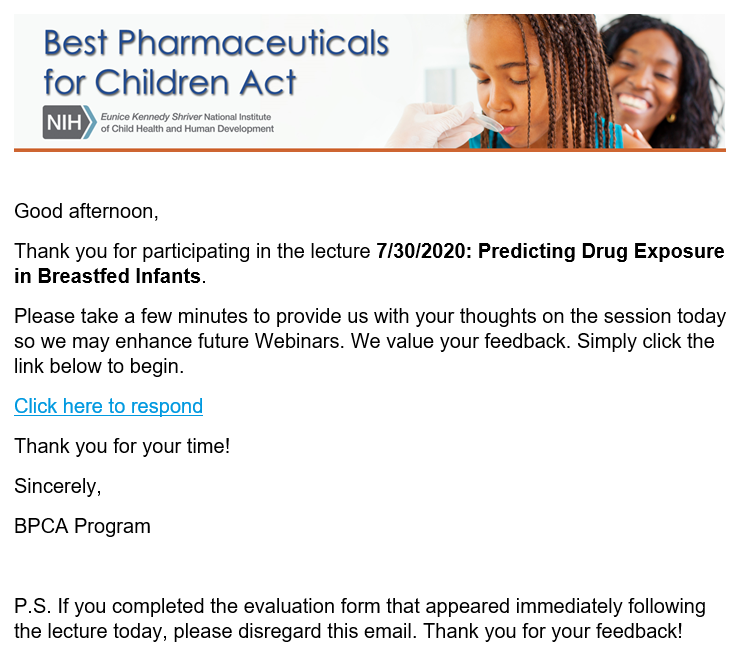 